              Nesecret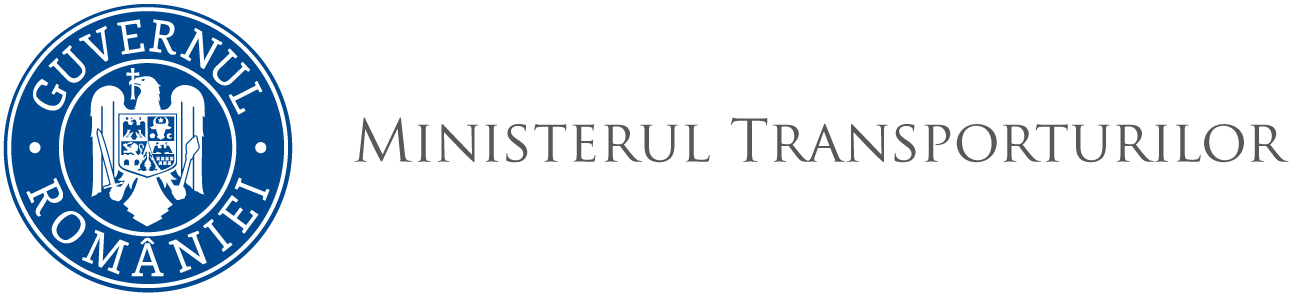 DIRECŢIA TRANSPORT NAVAL				               Nr.32688/1521                	                               Data 04.09.2019             REFERAT DE APROBAREa Ordinului ministrului transporturilor privind publicarea acceptării amendamentelor la Convenția internațională din 1974 pentru ocrotirea vieții omenești pe mare, așa cum a fost amendată, adoptate de Organizația Maritimă Internațională prin Rezoluția MSC.409(97) a Comitetului de siguranță maritimă din 25 noiembrie 2016Organizația Maritimă Internațională (OMI), înființată prin Convenția de la Geneva din 1948, cu sediul la Londra, este instituția specializată din sistemul Națiunilor Unite în domeniul navigației maritime comerciale internaționale şi are ca scop principal elaborarea cadrului juridic, tehnic şi organizatoric pentru asigurarea siguranței navigației, securității navelor şi a instalațiilor portuare şi prevenirii poluării mediului marin de către nave. România este stat membru al acestei organizații ca urmare a aderării, prin Decretul Consiliului de Stat nr.114/1965, la Convenția de la Geneva din 1948 privind crearea OMI şi în prezent este parte la toate convențiile internaționale principale privind siguranța maritimă, securitatea maritimă şi prevenirea poluării mediului marin de către nave, adoptate sub egida OMI.În vederea realizării scopurilor sale, OMI organizează conferințe internaționale și sesiuni ale Adunării statelor membre și ale comitetelor sale, pentru adoptarea convențiilor maritime, codurilor și rezoluțiilor în domeniu.Una dintre cele mai importante convenții privind siguranța navigației, adoptate de OMI, este Convenția internațională din 1974 pentru ocrotirea vieții omenești pe mare (Convenția SOLAS 1974), la care România a aderat prin Decretul nr. 80/1979. Prevederile anexei la această convenție, structurată în paisprezece capitole, care cuprinde reguli privind construcția, dotarea şi operarea navelor maritime, sunt perfecționate continuu prin rezoluții de amendare, adoptate în cadrul sesiunilor Comitetului de siguranță maritimă (MSC) al OMI. Toate amendamentele intrate în vigoare pe plan internațional până în prezent, au fost implementate în legislația națională prin acte normative specifice.În anul 2016  au fost adoptate noi amendamente la Convenția SOLAS 1974 în sesiunea 97-a MSC prin Rezoluția MSC.409(97).Aceste amendamente constau în  modificări și completări la următoarele părți ale Convenției SOLAS 1974, și anume în:Capitolul II-1, Construcție - structură, compartimentare și stabilitate, mașini și instalații electrice-Partea A, regula 3-12 – Protecție împotriva zgomotuluiCapitolul II-2 - Construcție – protecția contra incendiului, detectarea și stingerea incendiului-Partea A, regula 1 - Aplicare-Partea C, regula 10 – Combaterea incendiului Capitolul XI-1 – Măsuri speciale pentru sporirea siguranței maritimeRegula 2-1 - Armonizarea perioadelor de inspecție pentru navele de marfă care nu fac obiectul Codului ESPÎntrucât la 1 iulie 2019 au fost îndeplinite condițiile de acceptare a amendamentelor la Convenția SOLAS 1974 adoptate prin anexa la Rezoluția MSC.409(97) (prin așa-numita procedură de acceptare tacită), în conformitate cu prevederile specifice ale acestei convenții precizate în rezoluție, respectivele amendamente vor intra în vigoare pe plan internațional la 1 ianuarie 2020.           În temeiul prevederilor art. 4 alin. (1) din Ordonanţa Guvernului nr. 42/1997 privind transportul maritim şi pe căile navigabile interioare, republicată, cu modificările şi completările ulterioare și ale art. 2 pct. 20  precum şi ale art. 4  alin(1) din Hotărârea Guvernului nr. 21/2015, cu modificările ulterioare, Ministerul Transporturilor (în calitatea sa de autoritate de stat în domeniul transportului maritim şi pe căile navigabile, respectiv de organ de specialitate al administraţiei publice centrale) asigură ducerea la îndeplinire a obligaţiilor ce revin statului din acordurile şi convenţiile internaţionale la care România este parte și, respectiv, ia măsuri de aplicare a convenţiilor internaţionale din domeniul său de activitate și, implicit, a codurilor internaționale cu caracter obligatoriu în temeiul respectivelor convenții.	Având în vedere cele de mai sus, am elaborat alăturatul proiect de Ordin al ministrului transporturilor privind publicarea acceptării amendamentelor la Convenția internațională din 1974 pentru ocrotirea vieții omenești pe mare, așa cum a fost amendată, adoptate de Organizația Maritimă Internațională prin Rezoluția MSC.409(97) a Comitetului de siguranță maritimă din 25 noiembrie 2016, pe care, dacă sunteți de acord, vă rugăm să îl aprobați.DIRECTOR Gabriela MURGEANU